Kvinnenes internasjonale bønnedag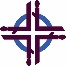 Skrevet av Bønnedagskomiteen i Vanuatu5. mars, 2021“Bygg på fast grunn”Side 1(illustrasjon med kart innfelt)Side 2 Sang/musikkinnslagVELKOMST OG KALL TIL GUDSTJENESTELeder:	Velkommen i Faderens, Sønnens og Den hellige ånds navn! I år er det kvinner fra øystaten Vanuatu som har tilrettelagt programmet. Republikken Vanuatu – tidligere Ny-Hebridene – er en øygruppe i Melanesia øst for Australia, selvstendig fra 1980 etter fransk-britisk kolonistyre.  Øystaten Vanuatu med utrolig vakre og rene strender og rikt dyreliv på land og i vann er samtidig sårbar for hyppige tropestormer, jordskjelv, sykloner, tsunamier og aktive vulkaner.Vanuatu heiser flagget sitt med stolthet og viser våpenskjoldet der alle kan lese «Gud er vår klippe».	De kaller oss til gudstjeneste med Salme 127:		Hvis Herren ikke bygger huset, arbeider bygningsmennene forgjeves.Hvis Herren ikke vokter byen, våker vaktmannen forgjeves.Alle:	Salige er de som setter sin lit til Gud som bygger huset. La oss være blant dem! Amen.Sang	TAKKEBØNNLeder:	Hellige Gud, skaperen av himmel og jord og alt som fyller den. Gud, du som er nær i historien til folket ditt i går og i dag, vi priser deg.Takk for store og vidunderlige ting du har gjort for oss og for landene våre. Du gir oss myndighet, visdom og innsikt så vi kan forstå hvordan vi skal ta vare på den vakre, sårbare naturen og dyrke den fruktbare jorden.Takk for fellesskapet med søsken over hele verden som i dag er samlet til bønn.Alle: Lov, pris og ære tilhører deg alene i all evighet. Ta imot vår lovprisning, du Gud som gir liv.SYNDSBEKJENNELSELeser:	Vår Far i himmelen, se til oss i nåde. Vi har lyttet til dine ord, men vi har ikke handlet i tråd med dem. Vi har syndet med det vi har gjort og med det vi har forsømt.Leser:	Vi møter utfordringer i hjem og samfunn. I vårt strev for å bygge hjemmene våre og livene våre tror vi at vi bygger på Jesu Kristi ord, men ser at vi ofte kommer til kort. Leser:	Vår skaper og Gud, vi bekjenner at vi har forurenset miljøet og skadet sjødyrene ved å kaste vårt søppel i deres livsrom. Vi har ødelagt et bærekraftig miljø. Vi vet at vi kan endre på dette. Vi skylder å fylle oppgaven du har gitt oss som gode forvaltere av ditt skaperverk.Alle:	Tilgi oss når vi gjør forskjell på folk og tenker mer på oss selv enn på andre. Gud, hør vår bønn. AmenLeder:   Guds ord sier: Dersom vi bekjenner våre synder, er han trofast og rettferdig, så han tilgir oss syndene og renser oss for all urett. (1 Joh 1,9)FORPLIKTELSELeder:	Gud spør: «Hva slags hus kan dere bygge for meg, hvor er stedet der jeg kan hvile?» (Jes 66,1)Leser:	Vi ber: Gi oss din Ånd som gir visdom og kunnskap. Lær oss å se hva som er sant og rett slik at vi kan leve til din ære og tjene andre.Leser:	Ydmykt byr vi oss selv fram som et hus du kan bo i. Gjør oss til gode og rettferdige husholdere for landet vårt.Alle:	Nådige Gud, ta bolig i oss.STEMMER FRA VANUATURetoh forteller: Jeg er nest eldst i en familie på åtte. Far hadde bare råd til å betale skolepenger for den eldre broren min. Siden jeg var jente, fikk jeg ikke mer enn de seks års skolegang som er gratis for alle. Jeg søkte og fikk plass på et sømkurs for jenter på det lokale senteret, men far hadde ikke penger til kursavgiften, og jeg ble svært skuffet. Jeg ønsket å lære og fikk være med i en ungdomsgruppe i kirken, hvor jeg deltok i bibelstudier. Senere ble jeg med i kvinnetjenesten. Nå lager jeg ting som jeg selger på «Mødrenes marked». Kvinner i samme situasjon som meg får dermed mulighet til å tjene til livets opphold for seg selv og familien.Mannen min og jeg har tre barn. Jeg takker Gud som har velsignet livet mitt. Jeg er blitt sterk i Herren, han hjelper meg å bruke kunnskapen min til nytte for andre. Leser:	I Vanuatu er det lang skolevei for mange barn på landsbygda, og noen må gå på internatskole fra de er ganske små. Gutter og jenter har ikke samme status. Det er ikke skoleplikt. Skolesystemet er enten fransk eller engelsk. Mothy forteller: Foreldrene mine ble skilt, og da mor giftet seg på nytt, lot hun meg og lillebror bli igjen hos besteforeldrene våre. En kort periode fikk vi bo hos far og hans nye kone, men da de fikk egne barn, var det ikke plass til meg lenger. Jeg måtte bo på gata, finne min egen mat og sove i et skur utenfor huset med en gammel sekk til teppe. Jeg følte at ingen brydde seg om meg.Noen kristne fortalte meg at Gud elsket meg, men jeg kunne ikke fatte hva slags kjærlighet det kunne være. Jeg bestemte meg likevel for å tro at Gud ville ta vare på meg, selv om jeg ble avvist av familien min. Denne tilliten gjorde meg trygg. Jeg ber for alle barn i verden som blir overlatt til seg selv, at de må få et trygt hjem. La oss huske at Gud elsker dem.Leser:		Befolkningsveksten i Vanuatu er høy, og underernæring og feilernæring er et problem både i byene og på landsbygda. Selv om det er sterke tradisjoner for å dyrke egen mat, har produkter som boksemat og pulvermelk fått innpass i familiene.Jacklynda forteller: Jeg kommer fra en liten landsby. Helt fra jeg var ei lita jente, drømte jeg om å arbeide innen turisme i hovedstaden Port Vila. Jeg reiste dit for å få meg en hotelljobb, men jeg mangler den nødvendige utdannelsen. Penger til et skikkelig husvære har jeg ikke, og heller ikke til mat eller hjemreise til landsbyen min. Nå vet jeg ikke hva jeg skal gjøre. Leser: 	75% av folket i Vanuatu bor på landsbygda der det er små sjanser til å få arbeid. De unge som flytter til byene i håp om å finne arbeid, mangler ofte utdannelse og erfaring og havner i arbeidsløshet. Det blir et stort tap for landet når de får en generasjon som ikke ser noen framtid. Det trengs en politikk som kan skape muligheter på landsbygda slik at ungdom kan bli i lokalsamfunnet sitt og få utdannelse og arbeid der.SangORDET FRA GUDBibelmeditasjon/andaktMatt 7, 24-27  Bygg på fast grunnOFRING (Se prosjektbeskrivelsen på side 8.)Sang/musikkinnslagBønn for ofringenLeder: Nådige Gud, vi takker og lovpriser deg for velsignelser du har øst ut over oss. Takk for at du leder oss så vi kan være kreative og dyktige til å sørge for familiene våre. Takk for din godhet og for gavene du gir oss. Nå ønsker vi å gi noe tilbake til formålet som samler oss i dag.BØNN FOR VANUATU OG VERDENLeder:	Evige Gud, du er klippen som Vanuatu bygger på. Hjelp oss å arbeide for fred i nasjonene og i familiene. Vi overgir folket i Vanuatu i dine hender og til din visdom. Reis opp gode og kloke ledere som hjelper oss til å stå imot urett.La oss få leve i enhet, kjærlighet og fred midt i alt det som skiller folk og kulturer.Alle:	Bind oss sammen i kjærlighet, fred og glede.Leder:	Vi ber for dem som bor på steder der de er utsatt for voldsomme naturkatastrofer.Vi ber for dem som lider under rusavhengighet. Alle:	Allmektige Gud, vern samfunnet mot katastrofer og lidelse. Hjelp dem som strever, og la oss alle få kjenne at det er noen som bryr seg.Leder:	La oss sammen be Herrens bønn Alle:	Vår Far i himmelen / Fader vår...VELSIGNELSE OG UTSENDELSELeder:	Må Gud finne plass til å bo i dere og hos dere. Må Gud vise dere veien og lede dere, holde dere oppe og velsigne landet deres. Må Guds vilje råde hjemme hos dere slik som i himmelen. Når dere går ut, så husk at alle som hører Jesu ord og gjør etter dem, er lik en klok person med et hus som står imot flommen. Gå og bygg huset ditt på Jesu ord, vær velsignet i Jesu navn, han som er vår Herre og konge.Alle:	Dette er vår faste grunn, at vi følger Jesus, han som er veien, sannheten og livet. Amen (side 7)Sang til avslutning Den dag du gav oss er til ende, og mørket faller på ditt bud,
du lot oss dagens krefter kjenne. Gi nå oss nattens fred, o Gud.Takk at din kirke aldri sover! Mens jorden ruller uten stans
ditt folk i vekselsang deg lover for nattens ro og dagens glans.Se, over land og hav og øyer en dag går fram i ubrutt ring,
og folkene på rad seg bøyer i takk for alltid nye ting.Den sol som vinker oss til hvile, nå vigsler andres arbeidsdag,
og slik den stund for stund skal smile til nye land og folkeslag.Vær lovet, Gud! Ditt herrevelde skal dekke hver en plett på jord,
og vidt og fritt det skal få gjelde at du, og bare du er stor!(T: John Ellert 1870. O: Johannes Smemo 1964. M: Cement C. Scholefield 1874)(Om kunstneren og kunstverket)(Bunntekst) <Bunntekst side 7, mindre fonter>:Kvinnenes Internasjonale Bønnedag startet i USA i 1887, da kvinner fra ulike kirkesamfunn samlet seg om en felles bønnedag. I dag har bønnedagen (World Day of Prayer) komiteer i mer enn 170 land og regioner. I Norge startet slike samlinger i slutten av 1920-årene. Kollekten som blir samlet inn, går til Bibelselskapets bibelmisjonsarbeid. Bibelselskapet samarbeider med sine internasjonale kontakter for å finne kvinnerelaterte prosjekt i de landene bønnedagsprogrammet kommer fra. Bibelselskapet har ansvar for trykking og distribusjon av materiell.(side 8)Hjertelig takk for gaven til prosjektet Zimbabwe 2020 «Stå opp, ta matten din og gå!» kr 333 448,-I år går gaven til prosjekt Vanuatu «Bygg på fast grunn».Om prosjektetUtvikle tiltak for hjelp til unge landsbykvinner ved åGi mulighet til utdanningSkape arbeidsplasser der de borStarte helseprogram som er siktet inn mot svangerskap og fødsel, barnehelse og kreft Vi støtter også Prosjekt Esther i Kamerun på kontinuerlig basis. Les mer om prosjekt Esther på nettsiden vår bonnedag.wordpress.comOm kunstverket og kunstnerenVanuatu er stadig utsatt for naturkatastrofer. Årets illustrasjon «Syklonen Pam 13. mars 2015» er malt av Vanuatus mest kjente kunstner Juliette Pita (1964) Hun var første kvinne som fullførte høyere utdannelse ved Vanuatus tekn. høyskole. Hun gir «alle pengene hun tjener på kunsten, til dem som trenger hjelp».Motivet er en mor som sitter bøyd over barnet sitt, og hun er i bønn. Bølgene skyller over henne, men en palme bøyer seg beskyttende over dem. Morens skjørt har tradisjonelt mønster fra Erromango. I horisonten kan vi se små kors som representerer dem som mistet livet under syklonen Pam i 2015.(Bunntekst, mindre fonter)Adresseendringer, ekstra bestillinger eller spørsmål om materiell (BM eller NN), kan stiles til Bibelselskapet ved Jorunn Sjaastad jsj@bibel.no tlf 47 97 64 71Alt materiell og ressurser er tilgjengelig på nettsiden vår, bonnedag.wordpress.comKomiteen ber om at det blir tatt opp en kollekt til årets prosjekt. Kollekten sender dere til Bibelselskapet, bankgiro 3000 16 16869. Adresse: Bibelselskapet, postboks 6624 St. Olavs plass, 0129 OsloTrykt på miljøvennlig papir.Komiteen: Reidun Ask, Mari Eikli, Mona Kolberg, Ragnhild Hypher, Kari Opsjøn, Liv Guntvedt, Berit K. Kristiansen og Karin Holt Dette materialet er del av gudstjenesteprogram og undervisingsstoff for den årlige markeringa av Kvinnenes internasjonale bønnedag 2021For mer informasjon, ta kontakt med:World Day of Prayer International Committee475 Riverside Drive Room 729New York, NY. 10115. USAadmin@worlddayofprayer.net - http://worlddayofprayer.netOversatt til norsk av Mona og Anfinn Andreas KolbergBibelsitatene er hentet fra Bibelselskapets oversettelse fra 2011|